З А П О В Е Д№…..…/………На основание чл.44, ал.2 от Закона за местното самоуправление и местната администрация и във връзка с Решение № 673 на Министерския съвет от 25 септември 2020 год. за удължаване срока на обявена с Решение № 325 на Министерски съвет от 14 май 2022 год. извънредна епидемична обстановка, удължена с Решение № 378 на Министерски съвет от 12 юни 2020 год., Решение № 418 на Министерски съвет от 25 юни 2020 год., Решение № 482 на Министерски съвет от 15 юли 2020 год., Решение № 525 на Министерски съвет от 30 юли 2020 год. и Решение № 609 на Министерски съвет от 28 август 2020 год. и предложение от Главния държавен здравен инспектор Н А Р Е Ж Д А М:Въвеждам следните противоепидемични мерки на територията на община Ихтиман, считано от 29.10.2020 г. до 12.11.2020 г.:Преустановяват се присъствените учебни занятия за учениците от гимназиален етап на образование. Присъствените учебни занятия в институциите от системата на предучилищното и училищното образование за учениците от прогимназиален и начален етап на образование се провеждат в съответствие с изготвените от Министерство на образованието и науката и Министерство на здравеопазването Насоки за работа на системата на предучилищното и училищното образование през учебната 2020-2021 година в условията на COVID-19, публикувани на интернет страницата на Министерство на образованието и науката.Преустановяват се груповите извънкласни дейности и занимания в присъствена среда, както и присъствените занятия в езикови центрове, образователни центрове, занимални и други, организирани от юридически и физически лица. Изключение се допуска по отношение на дейностите по интереси и занималните за ученици от начален и прогимназиален етап на образование, които са организирани по начин, който не допуска смесване на деца от различни паралелки.Преустановяват се присъствените занимания в центровете за подкрепа на личностното развитие.Провеждането на конгресно-конферентни мероприятия, семинари, изложения и други обществени мероприятия в присъствена форма се допуска при участие на не повече от 30 човека, при спазване на дистанция от 1,5 м. и задължително носене на защитни маски за лице.Културни и развлекателни мероприятия (театри, кина, сценични прояви, концерти, занятия от танцовото, творческото и музикално изкуство) могат да се организират и провеждат при заетост на местата до 30 % от общия им капацитет на закрито при спазване на физическа дистанция от 1,5 м. и задължително поставяне на защитни маски за лицеВсички колективни и индивидуални спортни мероприятия с тренировъчен и състезателен характер за всички възрастови групи на закрито и открито се провеждат без публикаПреустановяват се посещенията в дискотеки, пиано-бар, нощен бар, нощни клубове и други подобни нощни заведения за развлечения на закритоВсички заведения за хранене и развлечения (ресторанти, заведения за бързо обслужване, питейни заведения, кафе-сладкарници и барове, с изключение на тези по т. 7) осигуряват физическа дистанция от 1,5 м. между облегалките на най-близко разположените столове от две съседни маси, като не се допускат повече от 6 човека на една маса.Всички физически и юридически лица, които са собственици или управляват обекти с обществено предназначение, търговски, административни или други обекти, които предоставят услуги на гражданите създават организация за контрол на броя на клиентите в съответния обект, като не допускат повече от 1 човек на 3 кв. м.Преустановява се организирането на екскурзии и групови посещения на туристически обекти.На всички пазари, тържища и базари на открито и закрито се създава организация за еднопосочно движение и осигуряване на дистанция от 1,5 м. между посетителите. Работещите и посетителите са длъжни да носят защитна маска за лице.Забраняват се посещения на външни лица/свиждания в лечебни заведения за болнична помощ, с изключение на свижданията на пациенти в терминален стадий. Забраната не се отнася за контролните органи при осъществяване на контролната им дейност.В специализираните институции за предоставяне на социални услуги и такива за социални услуги от резидентен тип за деца и възрастни се допускат посещения на външни лица по изключение и по преценка на директора на институцията при спазване на въведените противоепидемични мерки и представяне на декларация от посетителя, че не е в контакт със заразно болни, няма признаци на остро респираторно заболяване и ще спазва въведените противоепидемични мерки на територията на институцията. Ограничението не се отнася за контролните органи при осъществяване на контролната им дейност.Дейностите, които не се преустановени или забранени с тази заповед, се провеждат при спазване на всички противоепидемични мерки, въведени със Заповед № РД-01-609 от 21.10.2020 г. на Министъра на здравеопазването.Заповедта влиза в сила от 29.10.2020 год.Заповедта да се публикува на интернет страницата на община Ихтиман.Настоящата заповед да се сведе до знанието на заинтересованите лица.Контрола по изпълнение на заповедта възлагам на Зам.кмет на Община Ихтиман – Даниела ПанайотоваКалоян ИлиевКметОбщина ИхтиманИзготвил:Стефани Балабанова Добрева /п/Главен експерт 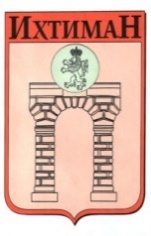 ОБЩИНА ИХТИМАН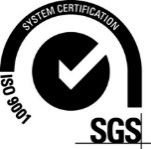  2050 гр. Ихтиман, ул. „Цар Освободител“ № 123 0724 / 82381,  0724 / 82550, obshtina_ihtiman@mail.bg